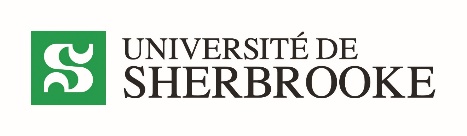 École de gestionGraduate programs – Additional informationWhy do you want to do this graduate program and why should we accept your application?Can you provide us with the names and contact information of three people (teachers and employers) who could provide recommendations about you?You do not need to provide letters of recommendation, even if a notice to the contrary appears at the end of the electronic application.Is there anything in your file that you would like to bring to our attention? To be completed by the applicant To be completed by the applicantDate : Date : Last nameFirst namePhoneEmailIf you have already studied at the University of Sherbrooke, enter your registration number:If you have already studied at the University of Sherbrooke, enter your registration number: Identify the campus where the program is offered and return the form to the following email address: GSAD.eg@USherbrooke.ca. In the subject line of your email, specify the campus and the program you are applying for. Identify the campus where the program is offered and return the form to the following email address: GSAD.eg@USherbrooke.ca. In the subject line of your email, specify the campus and the program you are applying for. Longueuil Campus - École de gestion, Graduate Studies Directorate
150, place Charles-Le Moyne, bureau 200, Longueuil (Québec)  J4K 0A8  Longueuil Campus - École de gestion, Graduate Studies Directorate
150, place Charles-Le Moyne, bureau 200, Longueuil (Québec)  J4K 0A8 IDENTIFICATION OF THE 1st RESPONDENTIDENTIFICATION OF THE 1st RESPONDENTFirst and last name:Function:Company/Institution:Relationship to applicant:Email:Phone:IDENTIFICATION OF THE 2nd RESPONDENTIDENTIFICATION OF THE 2nd RESPONDENTFirst and last name:Function:Company/Institution:Relationship to applicant:Email:Phone:IDENTIFICATION OF THE 3rd RESPONDENTIDENTIFICATION OF THE 3rd RESPONDENTFirst and last name:Function:Company/Institution:Relationship to applicant:Email:Phone: